 «День открытых дверей». 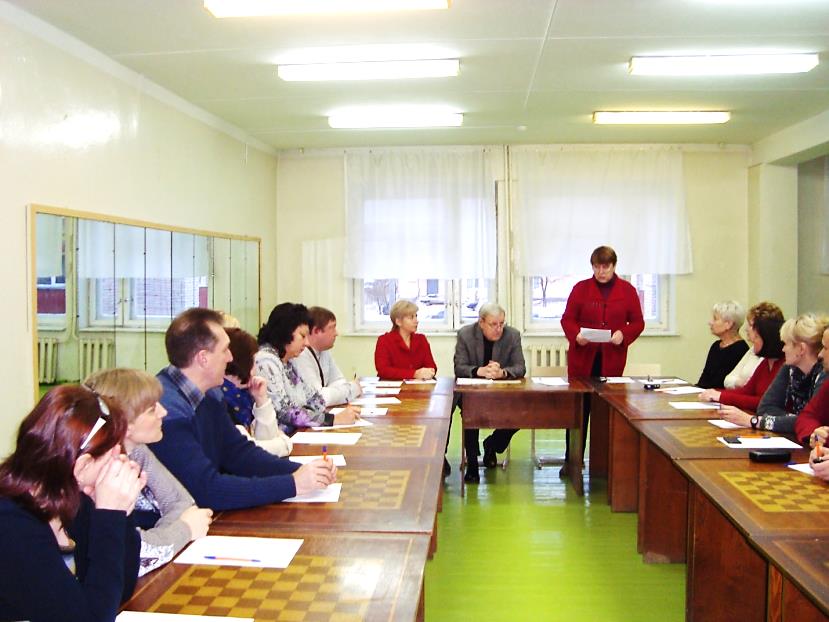 На мероприятие были приглашены представители общеобразовательных школ и учреждений дополнительного образования. Гостям были предложены фрагменты тренировочных занятий по классическим шахматам, фехтованию и русским шахматам, выставка спортивного инвентаря.Фрагмент тренировочного занятия по классическим шахматам:  тренер-преподаватель Свирин О.В. проводит занятие-лекцию «Занимательные шахматы»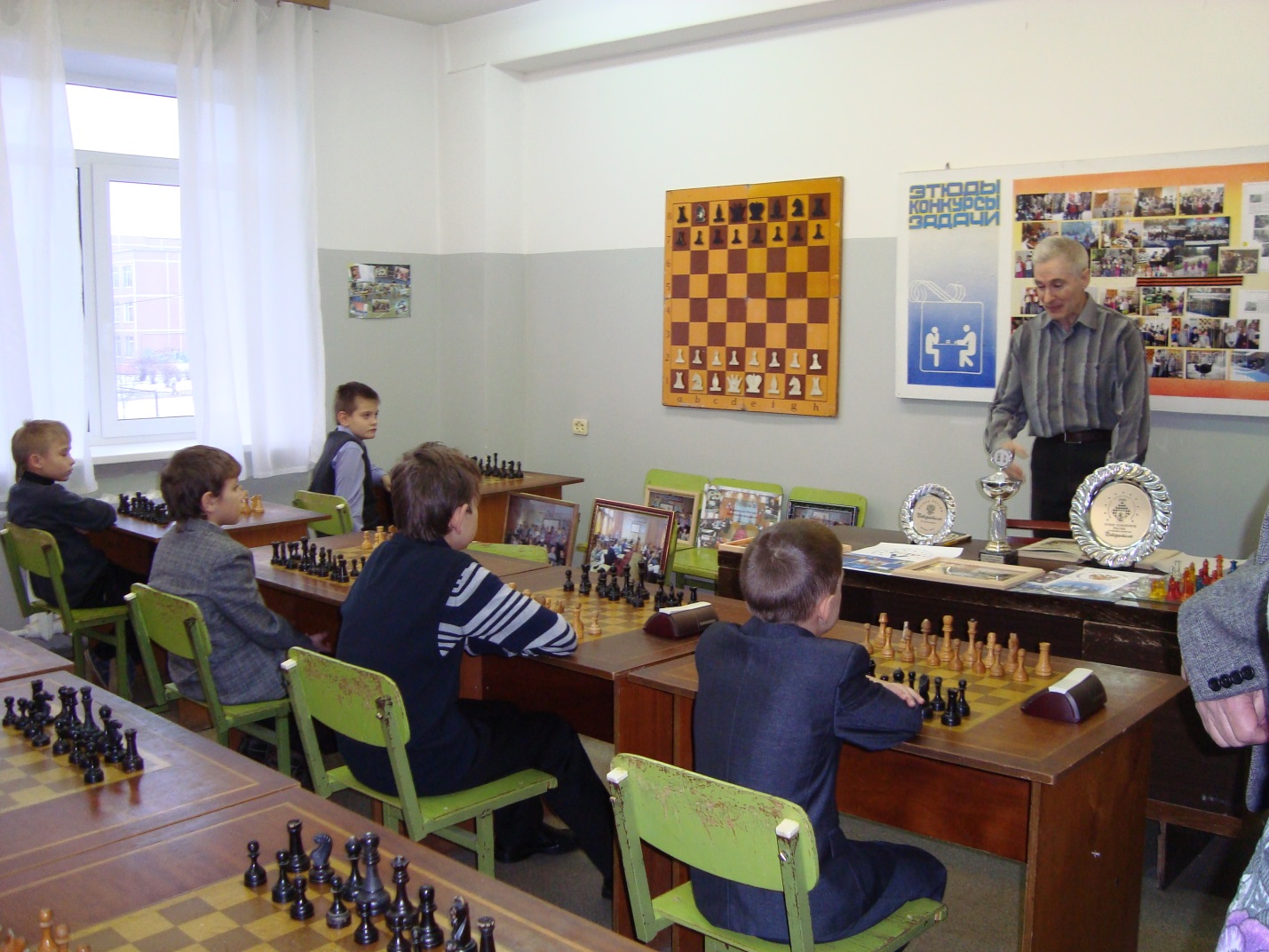 Занятия по фехтованию проводились в спортивном зале ДЮСШ № 4, который имеет современное покрытие.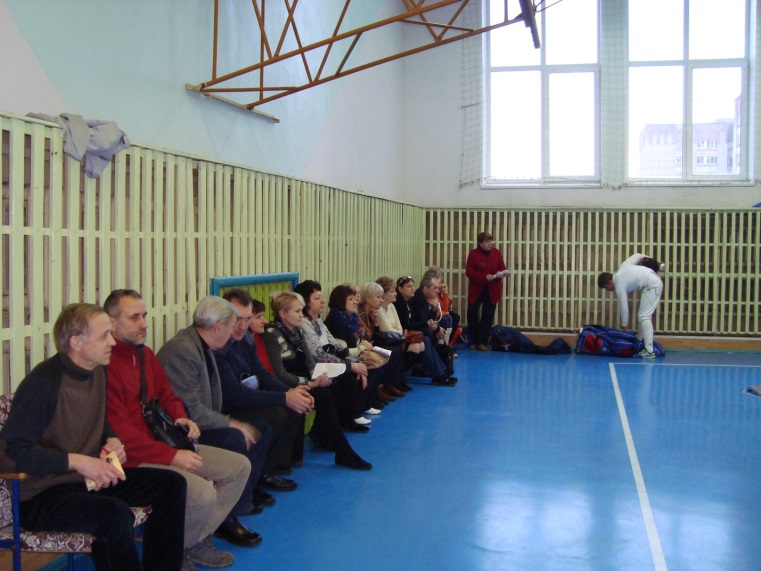 Подготовка к учебным боям: отделение фехтования вид оружия - шпагафрагмент занятия: учебный бой -отделение фехтования вид оружия - сабля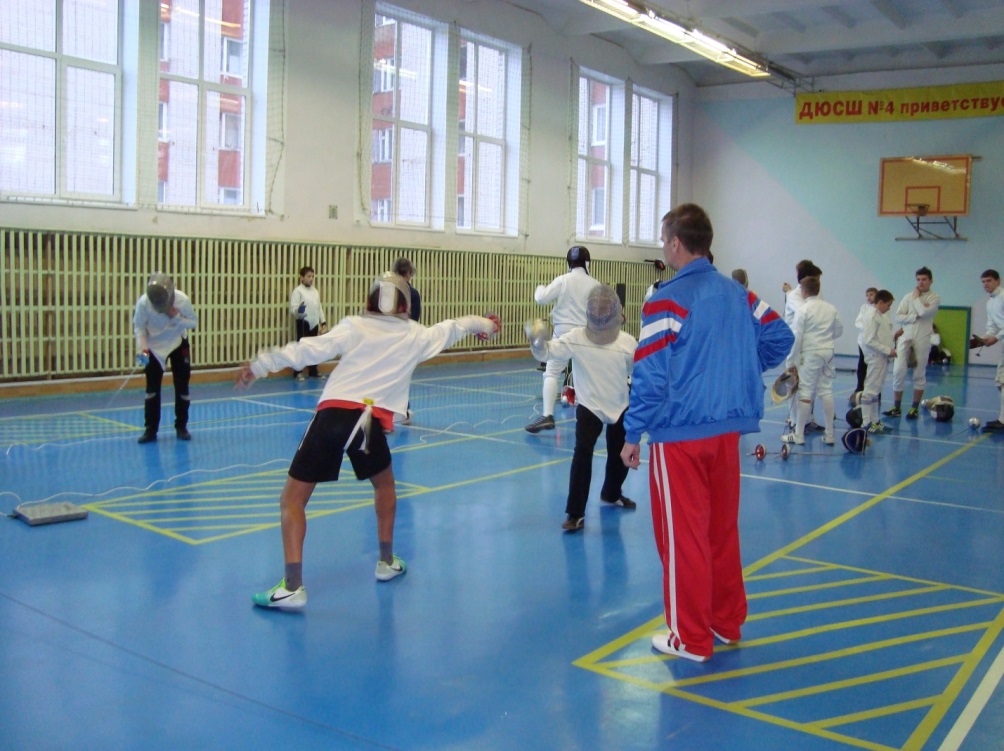 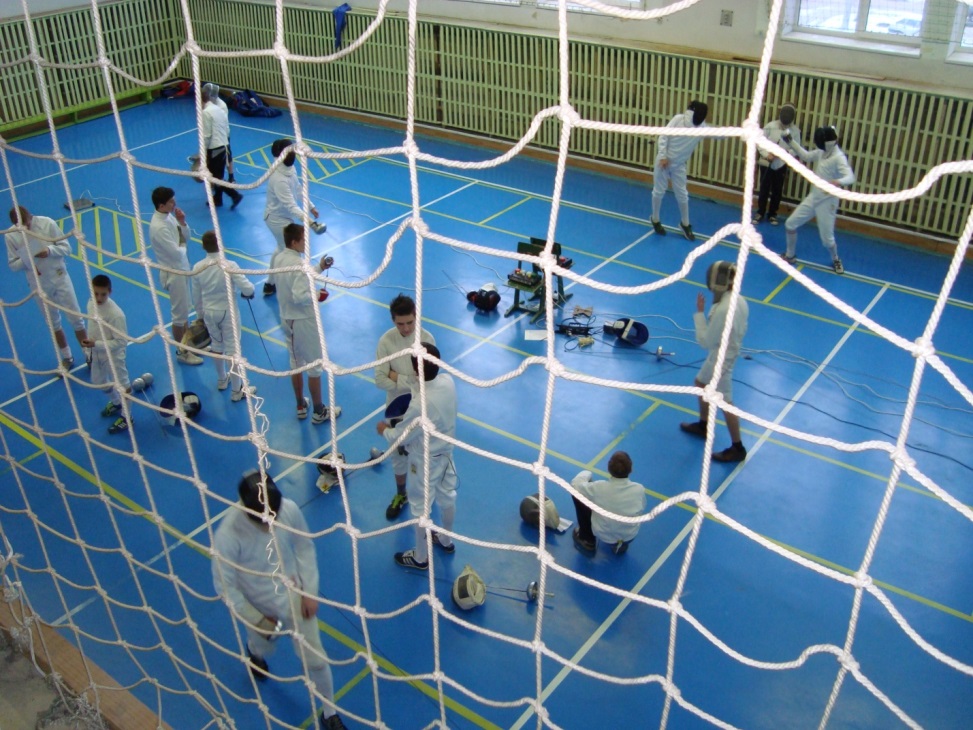 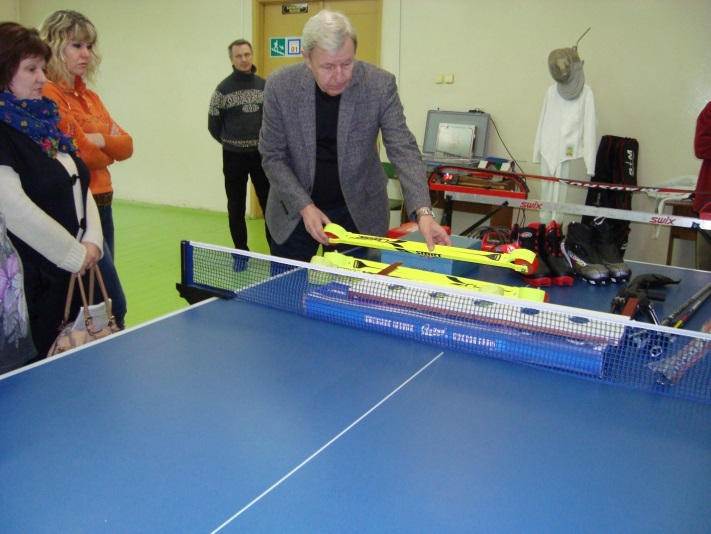 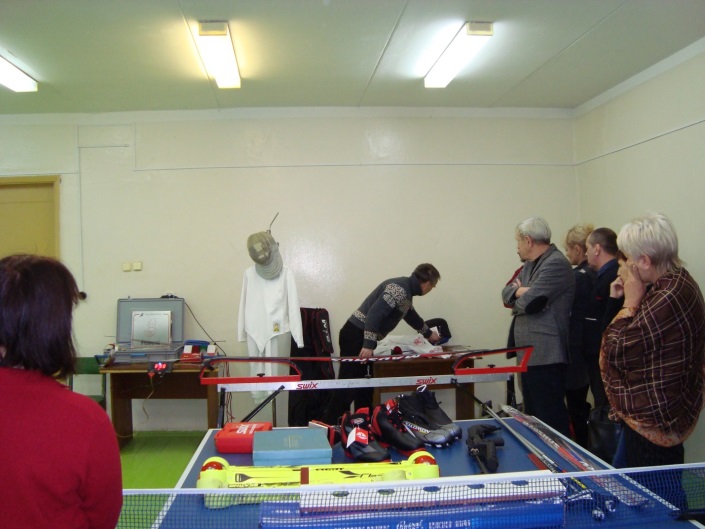 Участники мероприятия познакомились с современным спортивным  инвентарем и оборудованием, применяемым в тренировочном процессе.Фрагмент занятия  по русским шахматам.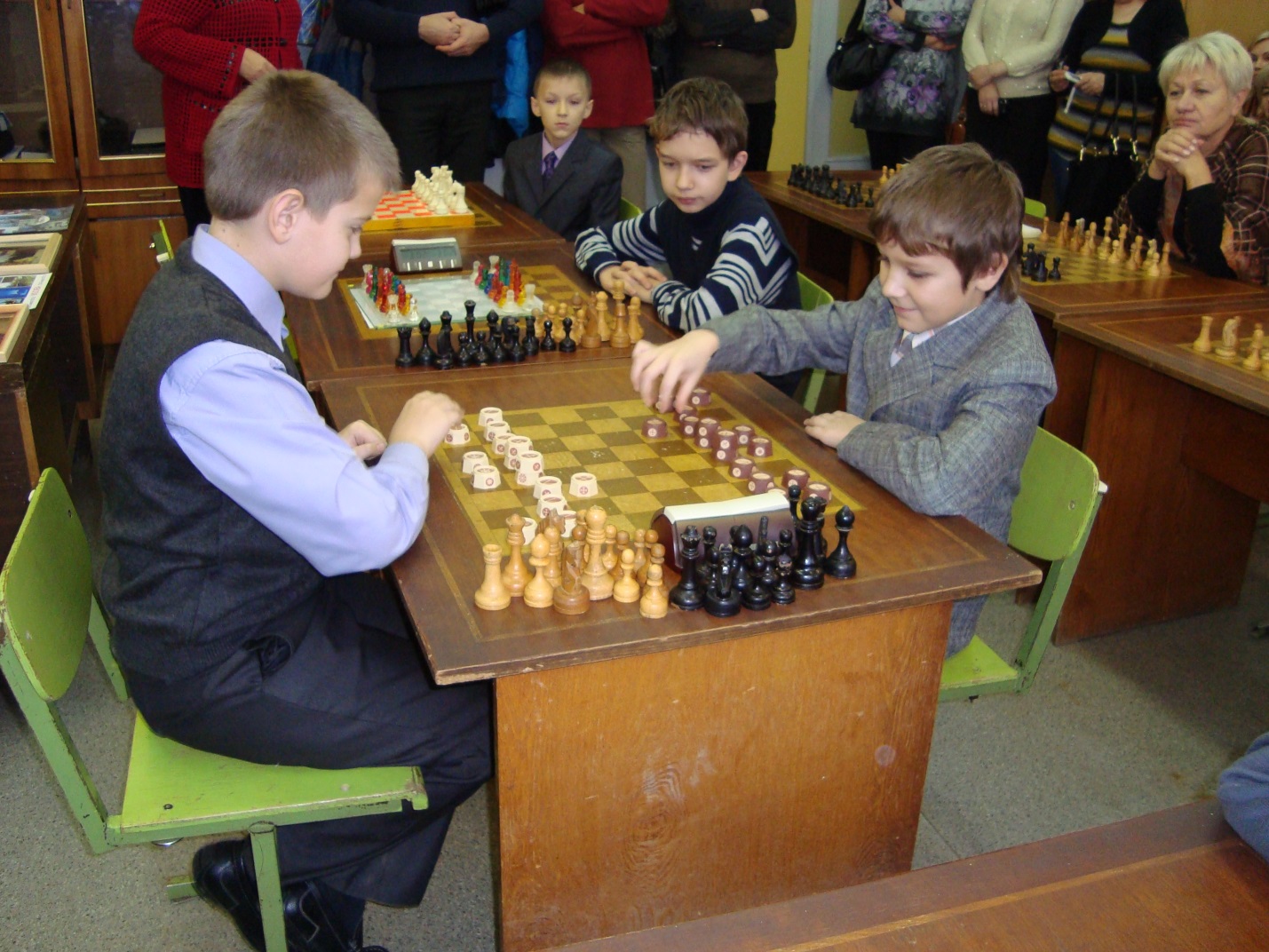 